УКРАЇНАПАВЛОГРАДСЬКА   МІСЬКА  РАДАДНІПРОПЕТРОВСЬКОЇ  ОБЛАСТІ(__ сесія VІI скликання)РІШЕННЯвід “  “                  2021 р.                                              №              /VІIIПро вдосконалення обліку об`єктівкомунальної власності         Згідно із ст.25, ст.60 Закону України «Про місцеве самоврядування в Україні», враховуючи п.4.2 рішення виконавчого комітету Павлоградської міської ради від 27.01.2021р. №74 «Про результати державного фінансового аудиту бюджету міста Павлограда Дніпропетровської області за період з 01.01.2018 року по 31.08.2020 року», Павлоградська міська радаВ И Р І Ш И Л А:       1. Затвердити Порядок обліку об`єктів нерухомого майна, що належить до комунальної власності територіальної громади міста Павлограда (додається).      2. Загальне керівництво по виконання цього рішення поклаcти на першого заступника міського голови.      3. Відповідальність щодо виконання цього рішення покласти на керівників підприємств, організацій та закладів, на які поширюється дія Порядку, зазначеного у п.1 цього рішення.        4. Контроль за виконанням цього рішення покласти на постійну комісію з питань комунальної власності, житлово-комунального господарства, будівництва та транспорту.Міський голова                                                                              А.О.Вершина    Питання на розгляд ради винесено згідно розпорядження міського голови № ____від ____Рішення підготував:начальник  управління комунального господарства та будівництва                                                         А.Ю.ЗавгороднійСекретар міської ради                                                                   С.А.ОстренкоПерший заступник міського голови                                             О.М.РадіоновНачальник юридичного відділу                                                    О.І.Ялинний                                                                                       Додаток до рішення                                                                                                                                                                                                                    Павлоградської міської ради                                                                                          від _________2021р. № _________/VІІІПорядокобліку об`єктів нерухомого майна, що належать до комунальної власності територіальної громади міста Павлограда          1. У цьому Порядку терміни вживаються в такому значенні:1) нерухоме майно – будівлі, споруди, приміщення;2) уповноважений орган – орган приватизації Павлоградської міської ради, уповноважений здійснювати приватизацію майна відповідно до Закону України «Про приватизацію державного і комунального майна»;3) електронна база даних – база даних про нерухоме майно, яка створюється і актуалізується уповноваженим органом в електронному вигляді у форматі Excel;4) найменування нерухомого майна – має відповідати даним бухгалтерського обліку/технічного паспорту/державної реєстрації.          2. Облік нерухомого майна здійснюється уповноваженим органом шляхом ведення електронної бази даних нерухомого майна і внесення відповідної інформації до Переліку підприємств, організацій та закладів, що відносяться до об`єктів права комунальної власності територіальної громади м.Павлограда (далі – Перелік). Перелік складається за формою, наведеною у Додатку до цього Порядку, та оновлюється кожні п`ять років з урахуванням актуалізації інформації, що міститься в електронній базі даних.          3. Перелік формується уповноваженим органом на підставі інформації, наданої уповноваженому органу балансоутримувачами відповідного нерухомого майна, власної обґрунтованої інформації та інформації, одержаної від відділу надання адміністративних послуг Павлоградської міської ради.          4. Перелік затверджується Павлоградською міською радою.          5. Внесення змін та доповнень до затвердженого Переліку, у разі необхідності, здійснюється за рішенням Павлоградської міської ради за поданням відповідних балансоутримувачів.          6. Електронна база даних ведеться у формі, що відповідає формі Переліку.          7. З метою актуалізації інформації, що міститься в електронній базі даних, уповноважений орган вносить зміни в електронну базу даних на підставі інформації, наданої балансоутримувачами нерухомого майна, власної обґрунтованої інформації та інформації, одержаної від відділу надання адміністративних послуг Павлоградської міської ради.            8. Актуалізація інформації, що міститься в електронній базі даних, здійснюється у разі:- зміни балансоутримувача нерухомого майна;- списання нерухомого майна з балансу (в т.ч. в результаті його приватизації або інших форм відчуження);- зміни даних, що містяться у формі, наведеній у Додатку до цього Порядку - необхідності усунення технічних помилок;- створення, реорганізації або ліквідації юридичних осіб за рішенням Павлоградської міської ради.         9. Надання інформації балансоутримувачами нерухомого майна для формування Переліку здійснюється в паперовому та електронному вигляді (у форматі Excel) за формою, наведеною в Додатку до цього Порядку.         10. Інформація про зміни, які стосуються нерухомого майна (актуалізація інформації), надається балансоутримувачами у довільній формі, з обгрунтуванням відповідних змін, щоквартально станом на 1 число першого місяця звітного кварталу разом із Звітом про стан комунального майна, подання якого передбачено рішенням Павлоградської міської ради від 05.08.2003р. №211-10/XXIV «Про вдосконалення обліку комунального майна».       11. Надання інформації щодо створення, реорганізації або ліквідації юридичних осіб за рішенням Павлоградської міської ради здійснюється відділом надання адміністративних послуг виконавчого комітету Павлоградської міської ради протягом 10 робочих днів з дати внесення відповідного запису до Єдиного державного реєстру юридичних осіб, фізичних осіб-підприємців та громадських формувань (далі –ЄДР). Інформація має містити повне найменування юридичної особи, її юридичну адресу, код ЄДРПОУ, посаду, прізвище, ім`я та по-батькові керівника, дату внесення запису до ЄДР.Секретар міської ради                                                                        С.А.Остренко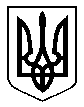 